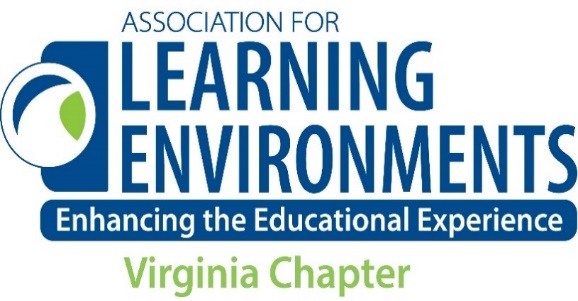 2019 Virginia Chapter A4LE Conference Re-Imagining Learning Spaces 2.0WHEN:	Date: APRIL 7th – April 9th, 2019WHERE:	Williamsburg Lodge, Williamsburg, VirginiaArchitectural Exhibit AwardsAs a leader in the field of educational facilities, you are invited to participate in the annual Virginia Chapter of the Association for Learning Environments (A4LE) Exhibition of School Planning and Architecture.This year’s exhibit and award ceremony will take place in Williamsburg, VA, on April 7th – April 9th, 2019 as a part of the Virginia Chapter annual conference. All projects will be displayed as a part of the conference exhibition.2019 School Planning & Architectural Exhibition EligibilityVirginia school districts, educational institutions and architectural designers are invited to participate in the 2019 Architectural Exhibit of the Virginia chapter of A4LE. Virginia PreK-12 grade school buildings and post-secondary academic buildings occupied after August 15, 2016 are eligible for exhibition in one of the following categories: New construction for Elementary (grades PreK-5 or 6) Renovations/additions for Elementary (grades Pre-K‐ 5 or 6) New Construction for Middle (grades 6‐8) Renovations/additions for Middle (grades 6-8) New Construction for High Schools (grades 9-12) Renovations/additions for High Schools (grades 9-12)General Education - completed projects that support instructional/educational spaces in grades PreK-12 but do not conform to the categories above.FOR EXHIBITION ONLY – not to be judgedOn the Boards – grades PreK-12 projects in design or under construction, fitting any of the categories above, Post-secondary – completed academic/educational projects CriteriaThe jury, which will consist of nationally‐recognized industry‐specific professionals, will consider the planning and design responses in the following focus areas: Community Environment, The Learning Environment, The Physical Environment, The Planning Process, Additional factors that will be considered are: Response to educational program and design criteria,Innovative elements, Spatial organization, Technology integration, Design efficiency and expansion capability, Safety and security features, The level of community involvement and the degree to which the building facilitates teaching, fosters learning, and raises the bar and promotes excellent school planning, design and construction, Any other criteria deemed important by jury. Entry FeeThe entry fee for each exhibit is $150 for members and $250 for non-members, including "On the Boards" and "Post-secondary". This exhibit fee may be paid online together with the registration fee, or by check made to A4LE. Payments can be made on line along with the conference registration, or by check. Checks should be mailed to:  Association for Learning Environments
11445 E. Via Linda, Ste. 2-440
Scottsdale, AZ 85259
Attn. Edi FrancesconiRegistration should be completed no later than Friday March 1, 2019 Entry Forms and Submittal PackageThe entry forms should be completed no later than Friday March 1, 2019 and emailed to Vijay.Ramnarain@doe.virginia.gov    The project entry PowerPoint slides should be mailed on a CD or other electronic device to reach the address below no later than Friday March 15, 2019.Mail to: 
Vijay Ramnarain
Department of Education
James Monroe Building, 24th Floor
101 N. 14th Street
Richmond, VA 23219
Phone: 804.225.2037 Downloads: 2019 Architectural Exhibit Submittal PackageThis packet includes the Photo Release Form, the Project Entry Form and the Descriptive Data Sheet as well as submission instructions. PowerPoint Exhibit TemplateScheduleRegistration deadline:		Friday March 1, 2019Submittal of entry materials:	Friday March 15 2019Display boards set up:		Monday April 8, 2019Jury review of display boards:	Monday April 8, (afternoon)Jury Awards:				Tuesday April9, 2019 – awards luncheonDisplay boards’ removal:		Tuesday April 9, by 1:30 p.m.Supervision and ServicesThe VA4LE Board reserves the right to assign exhibit space and to withhold from exhibition entries deemed to be unsuitable for display. No special individual lighting or displays will be permitted. Submittal FormatBoth digital and print material will be reviewed by the jury. Complete one set of entry forms for each project being submitted. Each project submission will include (1) one CD of high resolution photographs and the completed forms. Digital materials must be transmitted to Vijay Ramnarain by Friday March 15, 2019 to be reviewed by the jury. Print materials are to be displayed in the exhibit hall at The Williamsburg Lodge no later than 10 a.m. on Monday, April 8, 2019. To better facilitate the submission process, A4LE Virginia (VEFP) has aligned with other organizations to create a submission and collection standard. Digital MaterialsDigital submissions must utilize the pre‐formatted PowerPoint templates (download above). Slides 1-8: Project slides. Each entry should be accompanied by eight (8) digital slides depicting the essence of the design and its relationship to the educational program. Content should include at a minimum: a site plan with north arrow representative floor plan(s) with relative scale(s) building section (if desired) exterior elevation(s) – drawings and/or photographs interior elevation(s) – drawings and/or photographs before/after images for renovations/additions Slide 9: Descriptive data slide. Entrants shall include a ninth slide listing essential data: size of site (acres) student capacity* (as per Virginia Department of Education count)area of building (SF) total project cost**($) (as per cost data submitted to Virginia Department of Education)cost per square feet (SF/S) cost per student ($/student) space per student (SF/student) Slide 10: Identification slide. Entrants shall include a tenth slide listing: the name and location of the project (city, state) owner (school division & superintendent) owner's representative design firm including principal-in-charge, project designer and construction administrator educational planner (if any) landscape architect (if any) engineer(s) builder photographer A digital image of the company logo shall also be included on slide 10 only. During the review anonymity of all entries will be maintained. Names of firms and company logos must not appear on any electronic or print materials reviewed or exhibited. Do not include slide transitions, animations or video/audio in your slides. Do not use proprietary fonts. MountsAll entries shall be exhibited on two 24"x24" mounts displayed on easels provided by the exhibitors. Mounts must conform to the specifications indicated. Composition of individual mounts shall be at the discretion of the entrant. Names of design firms and company logos may not appear on drawings, photographs or other materials to be judged, except as instructed on the slides instructions. Due to space constraints only easels will be allowed; all other forms of display are prohibited. Drawings/PhotographsDrawings and/or photographs should emphasize the design's relationship to the educational program. The inclusion of information about instructional areas is essential. Drawings shall include graphic indications of scale. Likewise, the inclusion of scale models in photographs is helpful. Drawings and/or photographs should include short (one or two word) captions describing the major idea (e.g. Second floor plan, north elevation, science lab). DisplayThe architectural exhibits will be displayed in a designated location and space assigned on a first come - first served basis. 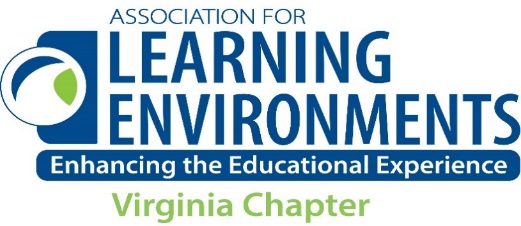 
 2019 Virginia Chapter A4LE Annual Conference Re-Imagining Learning Spaces 2.0ENTRY FORM2019 Architectural Exhibit AwardsThis form must be received no later than March 15, 2019. Please send to the address below: Vijay Ramnarain
Department of Education
James Monroe Building, 24th Floor
101 N. 14th Street
Richmond, VA 23219
Phone: 	804.225.2037	Fax: 804.786-9417Email: 	vijay.ramnarain@doe.virginia.gov Firm Name:	_________________________________________________________Principal/Contact Person’s name:	_________________________________________Email address:	_________________________ Tel: _______________________Firm’s Address:	____________________________________________________	City:	_____________________________ State: ______	Zip: _______________Project Information: Name of School:	___________________________________________________School Division/district: ____________________________ State: ______________Entry Category (from information sheet): ___________________________________Entry Fee: The Entry Fee must be received by the project registration date of Tuesday March 1, 2019.Please check one:□	Entry check mailed to Edi Francesconi/paid online.□	Sponsorship contribution has been submitted with Conference RegistrationElectronic Images: Images (photographs, drawings, etc.) shall be placed on the PowerPoint template provided and saved to a CD/electronic device that will be mailed to the Architectural Exhibit Chairperson along with the Printed Entry Form, Printed Project Identification form, and Printed Photo Release Form. The images from the PowerPoint will be used for the presentation at the Awards Banquet, as well as for the judging which will take place off-site prior to the Conference. FIRM’S NAME CANNOT BE ANYWHERE IN POWERPOINT SLIDES EXCEPT FOR THE IDENTIFICATION SLIDES.2019 Virginia Chapter A4LE ConferenceRe-Imagining Learning Spaces 2.0Project Identification Sheet2019 Architectural Exhibit AwardsThe following form should be completed and submitted with the entry.Presenting Firm/Architect:	__________________________________________________Phone:	____________________________________Website: _____________________________	Email Address: _________________________Name  of Project: ______________________________________________________________Location of Project: _____________________________________________________________Owner -School Division/District: ___________________________________________________Superintendent: ___________________________Primary Contact: _______________________Design Consultants: _____________________________________________________________
__________________________________________________________________________________________________________________________________________________________Contractors:	___________________________________________________________________________________________________________________________________________	____________________________________________________________________________Photographer:	________________________________________________________________2019 Virginia Chapter A4LE Conference Re-Imagining Learning Spaces 2.0Photo Release Form 2019 Architectural Exhibit AwardsName of Project: ____________________________________________________________Location of Project: __________________________________________________________A4LE has our permission to:•	Send photos electronically to jury members (required for entry). •	Display photos in the award winners’ area of the website, if selected as a finalist. •	Display photos on other sections of the website as representative A4LE projects. •	Print photos in A4LE newsletters.•	Print photos on A4LE marketing materials, i.e. brochures, awards, call for entries, etc. •	Print photos and project details in the A4LE Design Portfolio, if selected as a finalist. •	Special projects with prior permission.Please Note: A4LE maintains an in-house archive of school designs as part of our research library. Your information will be entered and recorded as one of those designs.Architectural Firm: __________________________________________________________Responsible Party/Photographer: _______________________________________________Signature: _________________________________________________________________Date of Release:  ____________________________________________________________